MENSAGEM AO PROJETO DE DECRETO LEGISLATIVO Nº                         QUE CONFERE AO SENHOR CLAUDEMIR PERPETUO DA SILVA, O TÍTULO DE “CIDADÃO ITATIBENSE” Senhores Vereadores:A Câmara Municipal de Itatiba presta homenagem ao Sr. Claudemir Perpetuo da Silva lhe conferindo o título de Cidadão Itatibense, como reconhecimento de uma trajetória de vida vitoriosa e digna. Nascido em Bady Bassitt (São José Do Rio Preto), Filho de Conceição Maria Martins da Silva e Anísio da Silva, tento mais quatro irmãos, casado com a Senhora Fabiana Cabral a dezoito anos com quem tem uma filha, Gabrielli Cabral.Morador de Itatiba a vinte e oito anos, dos quais vinte dedicou-se a uma única empresa trabalhando como vendedor muito querido e considerado.De uma maneira dedicada desenvolveu um trabalho religioso em sua comunidade, reunindo os moradores do local para realização de missas mensais e terços realizados semanalmente. Esta união e grande participação dos moradores da comunidade despertou a luta para uma conquista de um terreno para a construção de uma Capela que já tem sua Padroeira Santa Edwiges, tudo isso com a benção e autorização do Padre Júlio de sua paróquia.Como professor atua na Comunidade de São Bento e Rosa Mística onde possui um carisma especial para com os alunos que veem nele um exemplo de homem dedicado a vida Cristã, na mesma comunidade é ministro extraordinário da comunhão e canta e toca no coral Cristo é Vida.Com o objetivo de despertar na comunidade o interesse pela atividade física promove todo dia 12 de outubro o passeio ciclístico da Paróquia Rosa Mística unindo seu amor ao esporte à vida baseada nos preceitos Cristãos.Com tenacidade ministra a palavra na capela Santo Expedito, onde não podemos deixar de exaltar sua dedicação os doentes e impossibilitados de irem até a igreja, levando a eles a sagrada comunhão aos domingos.Ainda na vida religiosa pelo sétimo ano seguido participa do Encontro de Casais com Cristo discipulando assim os casais e suas famílias a vida em Cristo.Com tudo isso tenho a certeza de que hoje posso exaltar o meu amigo, o Sr.Claudemir Perpetuo como o homem que lutou, luta e sei que continuará lutando para transformar Itatiba em uma cidade cada vez mais digna para todos os Itatibenses. Dono de uma sensibilidade genuína em relação à alma humana conserva e pratica o sentimento e o apreço à gratidão, declinando-se especialmente aos mais necessitados e aflitos, homem que durante toda a sua vida prestou relevantes serviços a sociedade, este é um reconhecimento por tudo que faz e já fez por nossa querida cidade de Itatiba.Muito me estima ter sido o autor do pedido desta homenagem. São pessoas como você que a nossa Cidade precisa. Pessoas que pelo exemplo e pela prática, constroem uma jornada digna a ser seguida por todos os seres humanos. Parabéns pelo seu bom exemplo e agradeço pela oportunidade de lhe homenagear. SALA DAS SESSÕES, 29 de Agosto de 2018.FERNANDO SOARES     Vereador – PRPROJETO DE DECRETO LEGISLATIVO EMENTA: CONFERE AO SENHOR CLAUDEMIR PERPETUO DA SILVA O TÍTULO DE “CIDADÃO ITATIBENSE”.A CÂMARA MUNICIPAL DE ITATIBA APROVA:Art. 1º - A Câmara Municipal de Itatiba, em nome da população reconhecida, confere, por comprovado merecimento, ao SENHOR CLAUDEMIR PERPETUO DA SILVA, pelo seu envolvimento em Itatiba, o Título de “CIDADÃO ITATIBENSE”.Art. 2º - O respectivo diploma ser-lhe-á entregue em dia, hora e local a serem designados de comum acordo entre o agraciado e a Mesa Diretora da Edilidade.Art. 3º - As despesas decorrentes deste DECRETO correrão à conta de verba orçamentária própria.Art. 4º - Este DECRETO entrará em vigor na data de sua publicação, revogadas as disposições em contrário.SALA DAS SESSÕES, 29 de Agosto de 2018.                                             FERNANDO SOARES                                                 VEREADOR - PR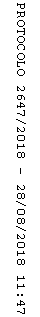 